План самоосвітньої роботи з дисципліни «Технології»на період з 23.11.2020 р по 27.11.2020 р.План самоосвітньої роботи з дисципліни «Технології»на період з 30.11.2020 р по 04.12.2020 р.План самоосвітньої роботи з дисципліни «Технології»на період з 07.12.2020 р по 11.12.2020 р.План самоосвітньої роботи з дисципліни «Технології»на період з 14.12.2020 р по 18.12.2020 р.План самоосвітньої роботи з дисципліни «Технології»на період з 21.12.2020 р по 28.12.2020 р.План самоосвітньої роботи з дисципліни «Технології»на період з 11.01.2021 р по 15.01.2021 р.План самоосвітньої роботи з дисципліни «Технології»на період з 18.01.2021 р по 22.01.2021 р.Група КК – 206Група КК – 206Група КК – 206Група КК – 206Група КК – 206Дата№ урокуТема, планОсновні джерела до темиФорма контролю27.11.20203Пошук коментарів експертів про якість певних матеріалів Особливості українського декоративно-ужиткового мистецтваТехнології: підручник для 10(11) кл. Ходзицька І.Ю.- Х.: «Ранок», 2019. – 208 сС. 36 – 38https://www.youtube.com/watch?v=OZJAFBhW0nI    Скласти конспектРозмістити в гул-класі або відправити наmykhailenko_victoria@ukr.netГрупа КК – 206Група КК – 206Група КК – 206Група КК – 206Група КК – 206Дата№ урокуТема, планОсновні джерела до темиФорма контролю04.12.20204Добір конструкторських матеріалівКонкурс на кращу маску для обличчя  своїми руками. 1. Перегляньте відео за посиланням або будь-які джерела в інтернеті. Оберіть один із способів виготовлення маски, той який вам найбільше подобається. 2. Зробіть викрійку маски з тканини. (сьогодні робимо тільки викрійку)11:00-11:45 Онлайн-заняття.Посилання буде розміщено напередодні в Viber → група КК - 206Технології: підручник для 10(11) кл. Ходзицька І.Ю.- Х.: «Ранок», 2019. – 208 сhttps://drive.google.com/file/d/15r1YLzVwaEBsRkSweGTku7oO3B5o2C_g/view?usp=sharing   https://www.youtube.com/watch?v=WHleOKJ0e7g&feature=emb_logo   https://www.youtube.com/watch?v=ZXYsBZlH8bU&feature=emb_logo Зробити викрійку маски з тканини. Фото розмістити в гул-класі або відправити наmykhailenko_victoria@ukr.netГрупа КК – 206Група КК – 206Група КК – 206Група КК – 206Група КК – 206Дата№ урокуТема, планОсновні джерела до темиФорма контролю11.12.20205Добір конструкторських матеріалівКонкурс на кращу маску для обличчя  своїми руками. Зшийте викройки маски, пришийте резинки  так як показано у відео за посиланням, тобто на виворіт, щоб потім не було видно швів.09:30-09:50 Онлайн-заняття.Посилання буде розміщено напередодні в Viber → група КК - 206Технології: підручник для 10(11) кл. Ходзицька І.Ю.- Х.: «Ранок», 2019. – 208 сhttps://www.youtube.com/watch?v=zOxc5Cytv1Q Дошити маску. Фото розмістити в гул-класі або відправити наmykhailenko_victoria@ukr.netГрупа КК – 206Група КК – 206Група КК – 206Група КК – 206Група КК – 206Дата№ урокуТема, планОсновні джерела до темиФорма контролю18.12.20206Добір технологій реалізації проектуКонкурс на кращу маску для обличчя  своїми руками. Прикрашання своєї маски за бажанням.Для прикладу можете скористатися зразками декору масок за посиланням.09:30-09:50 Онлайн-заняття.Посилання буде розміщено напередодні в Viber → група КК - 206Технології: підручник для 10(11) кл. Ходзицька І.Ю.- Х.: «Ранок», 2019. – 208 сhttps://shafa.ua/maski-dekor.xhtml Прикрасити  маску. Фото розмістити в гул-класі або відправити наmykhailenko_victoria@ukr.netГрупа КК – 206Група КК – 206Група КК – 206Група КК – 206Група КК – 206Дата№ урокуТема, планОсновні джерела до темиФорма контролю23.12.20207Добір технологій реалізації проектуЩе раз розгляньте техніки та технології виготовлення  виробів декоративно-ужиткового мистецтва. Оберіть одну, яку ви будете використовувати при виготовленні свого виробу.Технології: підручник для 10(11) кл. Ходзицька І.Ю.- Х.: «Ранок», 2019. – 208 сС. 32 – 35https://drive.google.com/file/d/1gq-VY_tz5NRl9bPiwDtgRbnUfjuWuekz/view?usp=sharing Напишіть в коментарях в гугл класі назву техніки, яку ви обралиабо відправити наmykhailenko_victoria@ukr.net28.12.20208Виготовлення об’єкта проектуванняПерегляньте самостійно різні джерела в інтернеті стосовно техніки, яку ви обрали на попередньому уроці і визначтесь з конкретним виробом, який ви будете виготовлятиТехнології: підручник для 10(11) кл. Ходзицька І.Ю.- Х.: «Ранок», 2019. – 208 сНапишіть в коментарях в гугл класі назву виробу, який  ви будете виготовлятиабо відправити наmykhailenko_victoria@ukr.netНа канікулах підготуйте матеріали для виготовлення вашого виробу.Група КК – 206Група КК – 206Група КК – 206Група КК – 206Група КК – 206Дата№ урокуТема, планОсновні джерела до темиФорма контролю11.01.20219, 10Виготовлення об’єкта проектуванняВідповідно до того, який ви виріб обрами, складіть алгоритм (послідовність) виконання робіт від початку до готового виробу. Початок роботи над виготовленням  виробу.Технології: підручник для 10(11) кл. Ходзицька І.Ю.- Х.: «Ранок», 2019. – 208 с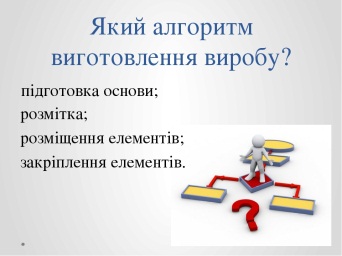 Запишіть в зошити алгоритм виготовлення свого виробу.Розмістити в гугл класі або відправити наmykhailenko_victoria@ukr.net12.01.202111Виготовлення об’єкта проектуванняПродовження роботи над виготовленням виробу.Технології: підручник для 10(11) кл. Ходзицька І.Ю.- Х.: «Ранок», 2019. – 208 сРозмістіти в  в гугл класі фото незавершеного виробу або відправити наmykhailenko_victoria@ukr.net14.01.202112, 13Завершення виготовлення об’єкта проектуванняЗавершення роботи над виготовленням виробу.12:00-12:20 Онлайн-заняття.Посилання буде розміщено напередодні в Viber → група КК - 206Технології: підручник для 10(11) кл. Ходзицька І.Ю.- Х.: «Ранок», 2019. – 208 сРозмістіти в  в гугл класі фото завершеного виробу або відправити наmykhailenko_victoria@ukr.netГрупа КК – 206Група КК – 206Група КК – 206Група КК – 206Група КК – 206Дата№ урокуТема, планОсновні джерела до темиФорма контролю18.01.202114, 15Економічна оцінка виготовлення виробу1. Визначення витрат матеріалів на виготовлення виробу (заповнити таблицю в зошитах)2. Визначення кількості затраченого часуТехнології: підручник для 10(11) кл. Ходзицька І.Ю.- Х.: «Ранок», 2019. – 208 сhttps://docs.google.com/document/d/17ImgaLDjj7J7RmsL_RvlWQTWBEAIJ-Pxt05hdrt4cBI/edit?usp=sharing єФото таблиці розмістити в гугл класі або відправити наmykhailenko_victoria@ukr.net19.01.202116Презентація проектуПідготовка презентації проекту.(наприклад: комп’ютерна презентація, схема, відео, стаття, проста презентація під час уроку)Технології: підручник для 10(11) кл. Ходзицька І.Ю.- Х.: «Ранок», 2019. – 208 сПідготувати презентацію та розмістіти її в  гугл класі або відправити наmykhailenko_victoria@ukr.net21.01.202117, 18Презентація проектуЗвершення роботи над виготовленням виробу.12:00-13:00 Онлайн-заняття.Посилання буде розміщено напередодні в Viber → група КК - 206Технології: підручник для 10(11) кл. Ходзицька І.Ю.- Х.: «Ранок», 2019. – 208 сРозмістіти презентаціюв гугл класі або відправити наmykhailenko_victoria@ukr.net